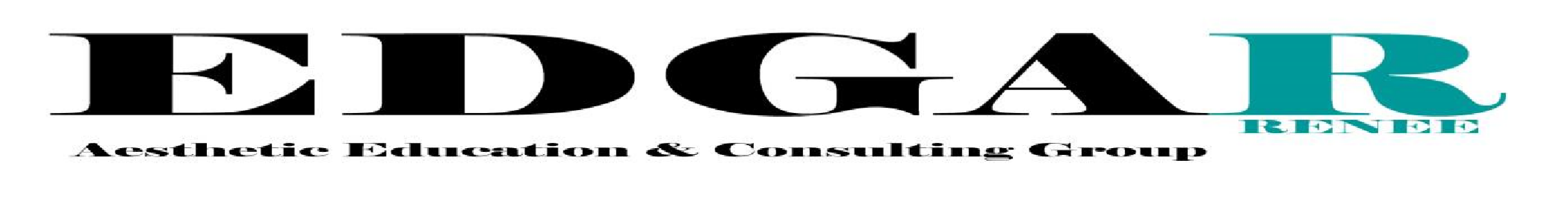 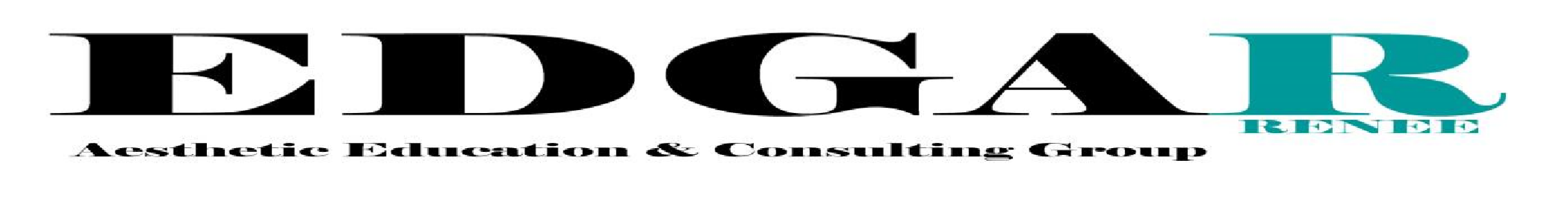 Employment Application Applicant Information Full Name:  	 	 	Date:  	Last 	First 	M.I. 	 	 Address: 	 	  	Street Address 	Apartment/Unit #  	City 	State 	ZIP Code Phone: 	 	Email Date Available:  Position Applied for:  Education High School: 	 	Address: From: 	 	To: 	Did you graduate? College:  Address: From: 	 	To: 	Did you graduate? Other: Address: From: 	 	To: 	Did you graduate?References Please list three professional references. Phone: Previous Employment Address: Job Title: Responsibilities:  From: Address: Job Title: Responsibilities:  From: I certify that my answers are true and complete to the best of my knowledge.  If this application leads to employment, I understand that false or misleading information in my application or interview may result in my release. Signature:  	Date: Please attach a digital portfolio of recent classes and certifications you have acquired, and at least 10 minutes of  video footage of you teaching a concept, it can be anything,(How to make macaroni and cheese.) Of course a spa topic is idea, but not required. Please submit photos of all current licenses.